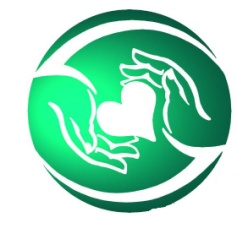       Администрация ГБУЗ ЛО «Тихвинская МБ сообщает об участии в ярмарке вакансий:Павлова Екатерина Андреевна – специалист по подбору персонала, выступление с сообщением, презентация. Также сообщаем о  наличии вакансий и возможности трудоустройства для выпускников Университета: врач-терапевт участковый врач-педиат участковыйс з/п 80тыс.рубврач-травматолог-ортопед врач-невролог врач-уролог врач-онколог врач-оториноларинголог врач-офтальмолог врач-акушер-гинеколог врач-хирургврач-невролог врач общей практики             с з/п от 60 тыс.руб     Меры соц.поддержки – единовременное пособие выпускнику ВУЗа 30 тыс .руб поступающему на работу в учреждение здравоохранения в Ленинградской области, ежегодная единовременная выплата 56 500 руб. в течении 3-х лет специалисту в возрасте до 30 лет., 1 млн руб единовременная компенсационная выплата прибывшим (переехавшим) на работу в сельские населенные пункты, либо поселки городского типа, либо города с население до 50тыс.человекГОСУДАРСТВЕННОЕ БЮДЖЕТНОЕ УЧРЕЖДЕНИЕ ЗДРАВООХРАНЕНИЯ ЛЕНИНГРАДСКОЙ ОБЛАСТИ «ТИХВИНСКАЯ МЕЖРАЙОННАЯ БОЛЬНИЦА им. А.Ф. КАЛМЫКОВА»(ГБУЗ ЛО «ТИХВИНСКАЯ МБ»)Карла Маркса ул., д. 68, Тихвин, Ленинградская обл., 187553Тел./факс (81367) 72-190e-mail: sekretar@crbtikhvin.org; http://crbtikhvin.orgОКПО 01933001; ОГРН 1024701851602;ИНН/КПП 4715001507/471501001________________ №_______________На № ___________ от _______________ФГБОУ ВО ПСПбГМУ им И.П.Павлова Минздрава России